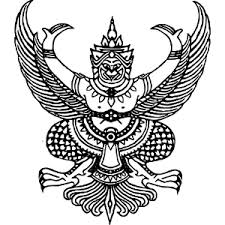 คำสั่ง.โรงเรียนบ้านท่าคานที่ ๑/๒๕๖๕เรื่อง แต่งตั้ง ผู้รับผิดชอบการรายงาน  ecovidreport                 ด้วยสำนักงานเขตพื้นที่การศึกษาประถมศึกษาฉะเชิงเทราเขต ๒ ได้ให้โรงเรียนในสังกัดแต่งตั้งผู้รับผิดชอบการรายงาน ecovidreport นั้น  ดังนั้นเพื่อให้การดำเนินการเป็นไปด้วยความเรียบร้อยและได้ข้อมูลเป็นปัจจุบัน ในสถานการณ์การแพร่ระบาดของโรคติดเชื้อไวรัสโคดรน่า ๒๐๑๙ จึงขอแต่งตั้งบุคคลดังต่อไปนี้ เป็นผู้รับผิดชอบการรายงาน ecovidreport                   ผู้รับผิดชอบการรายงาน  ecovidreport                 ๑. นางสาวอนุธิดา     คำผาสุด      	   ครู คศ.๑                      โรงเรียนบ้านท่าคาน                 ๒. นงาสาวแก้วมณี    คล้ายสุวรรณ      ครูอัตราจ้าง                  โรงเรียนบ้านท่าคานให้ดำเนินการเป็นไปด้วยความเรียบร้อยช้อมูลเป็นปัจจุบันอยู่เสมอ		สั่ง  ณ   วันที่   ๑๗    เดือน มกราคม     พ.ศ. ๒๕๖๕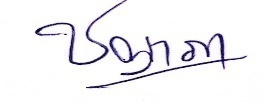 				                              (นางสาวชญาภา  แก้วสุวรรณ์)                                                     ครูชำนาญการรักษาราชการแทนผู้อำนวยการโรงเรียนบ้านท่าคาน